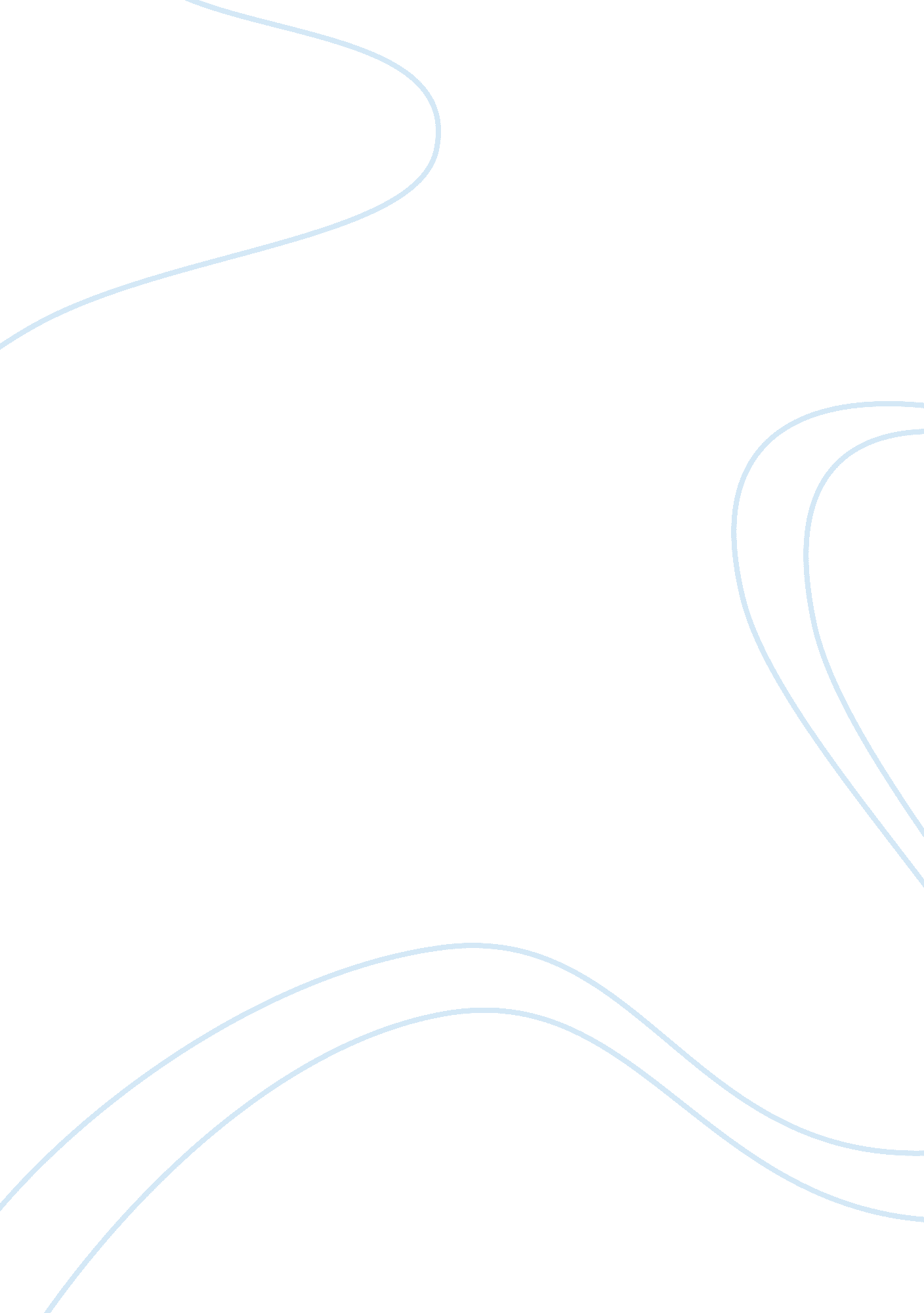 Jump street assignmentEducation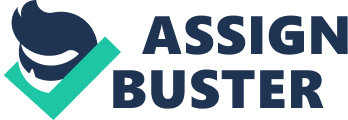 Jump Street, created by Patrick Washburn and Stephen J. Cannel one hundred and three episodes featured Johnny Deep and Peter Delouse posing as undercover police officers due to their youthful appearances, solving crimes in high school settings or any place involving teenage activity. The 2012 film remake of 21 Jump Street directed by Phil Lord and Chris Miller loosely follows a similar plot to the original television series staring Changing Datum and Ionian Hill as undercover high school students “ finding the suppliers and infiltrating the dealers” of a new synthetic drug called “ HUFFS. The film is an American action comedy, and even presents a social experiment in owe times have changed from when Greg Keno, Changing Datum, and Morton Schmidt, Joana Hill, were in high school. Seven years later when the two return to high school, Keno, the once popular, Sock and Schmidt, the nerd, Mine wannabe, are emerged in a culture they were once familiar with but now the roles have been reversed. The cool kids are not the Socks but merely the granola, liberals against fascist sports and the “ one strap” wearing of the backpack is so seven years ago, it is all about the “ two strap” appearance now. Three eras are visually represented in this elm from Keno and Schmidt days in 2005 as high school seniors, to present-day “ hen Keno and Schmidt are undercover cops in high school and Johnny Deep, Peter Delouse and Holly Robinson Puttee’s cameos throughout the film incorporate the first generation of 21 Jump Street. The film appears to be more complex than the audience realizes, bringing in a comedic approach as well as an action appeal but even demonstrating how social groups in high school’s morph so quickly. The filming of this movie was thought of as a risk since the television series was a hit in the sass, audiences were curious as to how it would be transformed into a vie without damaging the true content of the show. Casting Changing Datum was shock since he’s known for drama and romance movies it was interesting to show how his comedic side was put to use. Audiences however, loved the film, which {tilted in North At-inertia” and “$201 worldwide” (BOX Office MAJOR). The film held the #1 spot on the weekend premiere for two weeks after the Initial release date. “ The film received five award nominations at the 2012 MET Movie Awards including Best Cast, Best On-Screen Transformation for Deep, Best Fight for a fight scene between Datum, Hill, and a gang of school kids, Best Gut-wrenching Performance for Hill and Rigger, and Best Comedic Performance for Hill” (Kara Manner). The film however, did win “ Best Music for the song “ Party Rock Anthem” by the group LLAMA” (Rebecca Ford). The reviews trot movie critics also presented a positive response. Reviews on Rotten Tomatoes, 206 total, 84% would give it a 7. 2/10, claiming the film to be “ A smart, affectionate satire of ‘ ass nostalgia and teen movie tropes, 21 Jump Street offers rowdy mainstream comedy with a surprisingly satisfying bite” (Rotten Tomatoes). 21 Jump Street was such a big hit for audiences that it was released to DVD and Blue-ray in a matter of three months, June 26, 2012, in Canada and the United States. He accessibility of owning the film makes it popular culture according to the definition that, it’s readily accessible and is consumed by the masses. A sequel to the film is in the works, but audiences could already assume in the final scene when Ice Cube mentions the duo will have to go undercover at a college campus. The popularity and positive responses from various audiences, whether it’s the Johnny Deep fans or the revamped movie fans, they all help fuel this sequel to its unprecedented popularity. Structure Audiences are introduced to a climactic plot structure for 21 Jump Street. It begins in 2005 where Morton Schmidt, Joana Hill, and Greg Keno, Changing Datum, are former high school classmates and Schmidt is viewed as the typical nerd, Mine Enable and Keno is pictured as the popular, dumb, Sock stereotype. Their paths end up crossing again when they both enter the police academy and formulate a friendship balancing each other’s strengths and weaknesses. They both graduate as partners and end up doing park patrol, until they arrest the gang One Presenters’ deader Domingo, Drear Davis. However, Keno forgot to read him his Miranda Rights and both are reassigned to “ 21 Jump Street,” a specialized division for youthful looking police officers, to go undercover in youthful environments. Once undercover, posing as brothers, both realize that popularity is not what it use to be and Schmidt ends up becoming part of the “ in-crowd” and Keno is considered “ not cool. Schmidt relationship with the leader of the popular crowd, Eric, Dave Franco, helps them get closer to the outbreak of HUFFS since he is the dealer, but not the supplier. The audience becomes captivated with Schmidt love interest, Molly, Brie Larson, being that she is underage it creates an internal conflict. It also suggests that not the stereotypical, hunk of a man, actually gets the girl for once. The friendship between Schmidt and Keno is tested through the tension of separation in their cliques. The two get into a fight, which gets them removed from the program. Eric ends up making a drug deal with Domingo and the One Presenters and is scared for his life so asks Keno and Schmidt to accompany him as protection. Rhea audience soon finds out that Mr.. Walters, the gym teacher, is the supplier. Ionian Deep and Peter Delouse make their appearances as posing to be DEAD agents undercover in the gang. Gunfire breaks out which turns into a limo chase with a hostage, Molly. Keno creates a homemade chemical bomb he learned from AP Chemistry, which ends up riding the One Presenters, and they rescue Molly from Mr.. Analects and arrest the dealer and supplier, Mr.. Walters and Eric. The plot is an atypical scenario where the good guys fight the bad guys and all end up living happily ever after. With the success of this undercover mission, the two re welcomed back into the undercover program at “ 21 Jump Street” and Captain Dickson, Ice Cube, mentions their next mission is to go to college undercover. The specialty in this type of ending creates a sequel in the audiences’ minds and lets them imagine what will happen next in their Journey. Characters Morton Schmidt – Nerdy, Mine wannabe stereotype in high school, undercover as Doug Macaque, love interest is Molly Doug Macaque – Undercover as high school senior, adapts to “ new’ popularity and is part of the in-crowd, love interest is Molly Greg Keno – Dumb, popular, Sock stereotype in high school, undercover as Brad Macaque Brad Macaque – Undercover as high school senior, does not understand ‘ new’ popularity and is associated with the geeks in AP Chemistry Molly – Schmidt/ Macaque’s love interest Eric – present-day “ popular” senior, CEO-friendly, main dealer of HUFFS Mr.. Walters – gym teacher who is the supplier of HUFFS Captain Dickson – in charge of undercover assignments Officer Judy Hoofs – Cameo of Holly Robinson Pete room Hanson – Cameo of Johnny Deep, undercover cop for the street gang “ The One Presenters” Doug Penal – Cameo of Peter Delouse, undercover cop for the street gang “ The One Presenters” There are many themes throughout this film. “ The central theme of the movie is the idea of getting to relive your high school years” (Betting). As Hill puts it, “ The story is getting to relive a really important time of your life, and trying to resurrect those mistakes, and having the same feelings even years later. ” It is clear that Joana Hill’s character, Schmidt, wants a re-do on high school, and he gets it when he meshes well with the newfound popularity. Tensions arise between the pair, Schmidt and Keno, because of this new status quo. In the flashbacks to the duo’s earlier days n high school, it was shown that they were not friends and even with their second Chance at high school, they still can’t be friends because of the clique separation. A similar theme demonstrated in the movie is how the definition of “ cool” and “ popular” present-day does not align with the definition seven years ago. When the “ in-crowd” accepts Schmidt, Keno gets frustrated by the role reversal, which hinders their relationship and main objective they were sent to do undercover. Popularity plays a huge role in society and always will; popularity status does affect relationships as demonstrated in this film. Acceptance by a group can create false hope and fake friends, proven in the scene where Eric learns that Doug/Schmidt is an undercover police officer he states, “ We partied together… Oh brought us taco bell… You made me this friendship bracelet,” all said with a sad, heartbreaking tone. At the end of the film, the moral is to stay true to yourself because it will not matter how popular you were in high school if you lie about your image or pretend to be someone you are not, it backfires and ends up leaving you with no one. The friendship that Schmidt and Keno share overcomes their obstacles lets them accomplish their undercover mission. Language/Melodies The music soundtrack for this film licensed twenty-one songs to be used in the production. However, there never was a released soundtrack for customers to buy. There was a revamped version of the original theme song in the television series by Rye Rye and Esther released on tunes. A popular song by the band LLAMA called arty Rock Anthem” was teetered in the till and won an MET Movie Award tort Best Music. The song was popular before the film, and having it featured in the movie only brought more popularity to the movie and the song itself. The way the character’s talk to one another in the film can be condescending at times which appeals to the audience comically. There is sarcasm prevalent appealing to viewers and makes a serious task, such as preventing a drug outbreak, a much more lighter, funnier tone. Some of the language can be crude and offensive to audiences since this is an R-rated film but it can appeal to other audiences that favor that language. Spectacle The movie 21 Jump Street incorporates spectacle through its music, action and special effects. With all three of these tactics, it makes the audience more engaged and enhances the context of the film. This film is more of a continuation from the sass television series, rather than a remake. As stated by Brendan Betting, “ They co-exist in the same universe, where there were undercover cops in 1987 that were stationed at Jump Street. There’s even a reference to the Johnny Deep group along the lines of, “ We’re re-commissioning an old program from the ass that was shut down. ” The animation visually enhances the audience’s perception of drug use as Datum and Hill undergo the effects of HUFFS. Popular music is also used like Llama’s song “ Party Rock Anthem” and Amine’s “ The Real Slim Shady,” which encourages reducibility and adds to its popular culture definition. The action scenes promote popularity in their realistic qualities and entice action-lovers to view this film. Additionally, there are a variety of popular culture references, for example, Keno refers to Schmidt as “ Not so slim shady,” in actuality Keno is referencing Amine’s song “ The Real Slim Shady’ and mocking Schmidt attempt at being like Mine. Another popular culture reference is the entire drug culture, it’s the typical motorcycle gang that gets involved and the popular crowds in high school abuse the drugs. The mention of “ marcs” arises as well which relates to popular culture because there are always the select few that get targeted in high school as “ marcs. ” This film demonstrates a majority of our society and culture and that is what fascinates audiences into viewing it, it is relatable. Audience 21 Jump Street’s rating was a big issue since it contained crude language, nudity, sexual content, violence and drug and alcohol content. So the film loses the younger viewers for simply the rating restriction. The film appeals to generations that grew up Ninth the original television series in the sass. People interested in action or comedies are attracted to this film, which is the majority of viewers. The film entices their viewers through flashbacks and showing. When the movie displays Keno and Schmidt high school flashbacks, the audience is able to distinguish where each fall on the popularity scale. The film demonstrates showing by when the undercover pair end up taking HUFFS and undergo the five phases of the drug, and the producer uses animation to demonstrate to the audience what they are experiencing and capture the moment in a comical sense. 